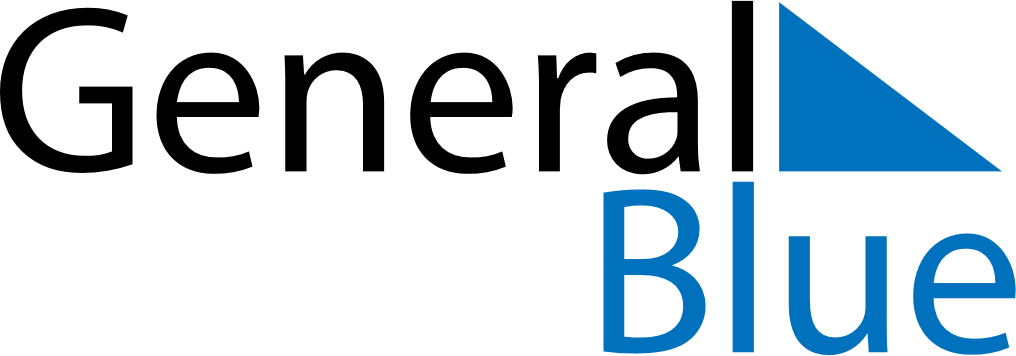 February 2020February 2020February 2020Christmas IslandChristmas IslandMONTUEWEDTHUFRISATSUN1234567891011121314151617181920212223242526272829